Materiały VI  dla uczniów klas 4-8Dzień dobry!Przedstawiamy  Wam nowe  propozycje ćwiczeń i aktywności, które również możecie wykonywać w domu oraz na świeżym powietrzu.A-Ćwiczenia z krzesłem-  wzmacniają mięśnie nóg, brzucha, pośladków i ramion. Zobacz, jak możesz wykorzystać ten domowy przyrząd do ćwiczeń. Zanim rozpoczniesz ćwiczenia, koniecznie zrób rozgrzewkę! Możesz przez kilka minut potruchtać w miejscu, poskakać na skakance, zrobić po 10 wymachów ramion i skłonów do lewej i prawej nogi.Poniżej propozycja treningu składającego się z 9 ćwiczeń. Wystarczą chęci i czas! Do ćwiczeń będziesz potrzebował/a wolnej przestrzeni na podłodze, krzesła i maty/ręcznika. Pod każdym opisem ćwiczenia, krótki filmik z jego wykonaniem. Oto zasady wykonywania treningu:1.Każde ćwiczenie wykonujesz przez 1 minutę lub krócej, jeśli nie czujesz się na siłach możesz zacząć od 30 sek, stopniowo wydłużając czas. 
2. Po zakończeniu jednej rundy, robisz sobie 1 pełną minutę przerwy.
3. Jeden trening to 4 pełne rundy po 9 ćwiczeń oczywiście na początku możesz wykonać tylko dwie i wraz z poprawą kondycji dokładać kolejne serie.1. Squat z wyskokiem Pozycja: stojąca, sylwetka wyprostowana, stopy na szerokość bioder, łokcie ugięte – ręce za głowę, brzuch i pośladek mocno napięteRuch: Usiądź na krześle, plecy trzymaj wyprostowane, głowa patrzy na wprost, ściągaj łopatki w dół, barki od uszu, unieść ugięte kolana w stronę klatki piersiowej i z zamachem wyskocz w górę.https://www.youtube.com/watch?time_continue=1&v=3Q2Kn9dvgYg&feature=emb_title2. Lift na krześle na jedną i drugą nogę Pozycja: stojąca, sylwetka wyprostowana, jedna noga ustawiona na krześle (ważne aby stopa wykroczna była przyklejona mocno do krzesła!), plecy wyprostowane, brzuch i pośladek maksymalnie napiętyRuch: Przenieś ciężar na nogę z przodu z równoczesnym odwodzeniem drugiej nogi w tył. Powtórz 4 razy i zmień nogę. Jeżeli krzesło będzie dla Ciebie za wysokie możesz użyć niskiego taboretu, jakiejś stabilnej podstawki w rodzaju stepu bądz stopnia na schodach. https://www.youtube.com/watch?time_continue=6&v=TWJJN7g-Ow4&feature=emb_title3. Skater Pozycja: stojąca, bokiem do krzesła, jedna ręka opiera się o oparcie, noga zewnętrzna lekko ugięta w kolanie, plecy wyprostowane, pośladek i brzuch napiętyRuch: Ugnij kolano nogi wewnętrznej i zejdź niżej równocześnie robiąc zamach nogą zewnętrzną mocno do boku. Wróć do pozycji wyjściowej. Po pełnej serii minutowej, zmień stronę.https://www.youtube.com/watch?time_continue=7&v=4P5nSmG-H7U&feature=emb_title4. Deska Pozycja: pozycja podporu przodem do podłogi, stopami zaparte o krzesło, dłonie ustawione w linii barków, plecy proste w linii z biodrami, biodra maksymalnie spięte do środka, brzuch i pośladki spięte, łopatki ściągnięte do dołuRuch: Trzymając stabilnie pozycje, oderwij prawą rękę i dotknij lewego barku, to samo zrób na drugą stronę.https://www.youtube.com/watch?time_continue=7&v=TjO6HNWd6oE&feature=emb_title5. Deska z energicznym powstaniem Pozycja: pozycja podporu przodem do podłogi, stopy zaparte o krzesło, dłonie ustawione w linii barków, plecy proste w linii z biodrami, biodra maksymalnie spięte do środka, brzuch i pośladki spięte, łopatki ściągnięte do dołuRuch: Na zmianę zejdź raz prawą nogą z krzesła do pełnego wyprostu, raz lewą.https://www.youtube.com/watch?time_continue=3&v=UMqkogtcu6E&feature=emb_title6. Squat na krześle + pajacyk Pozycja: wyprostowana, stopy na szerokość bioder, brzuch i pośladek mocno napięteRuch: Usiądź na krześle, plecy trzymaj wyprostowane, głowa patrzy na wprost, ściągaj łopatki w dół, barki od uszu. Unieś ugięte kolana w stronę klatki piersiowej, z zamachem wyskocz w górę do pajacyka.https://www.youtube.com/watch?time_continue=7&v=C_W6g0-cUTo&feature=emb_title7. Squat na krześle + przyciąganie na zmianę kolan Pozycja: siedząca, ręce wyprostowane w górę, nogi ustawione na szerokość bioder, kolana ugięte, brzuch i pośladek mocno napięteRuch: Wstań do pełnego wyprostu, unieś jedno kolano i przyciągnij do klatki z równoczesnym wymachem rąk w dół. Powtórz to samo na drugą nogę.https://www.youtube.com/watch?time_continue=11&v=MEdJnaukBLE&feature=emb_title8. Brzuszki z wypychaniem bioder w górę Pozycja: leżąca, kolana ugięte, stopy leżą na krześle, plecy wyprostowane, odcinek lędźwiowy przyklejony mocno do maty, łopatki ściągnięte w dół, barki od uszu, brzuch maksymalnie spiętyRuch: Napnij mocno brzuch. Z wydechem unieś biodra w górę i w dół, a następnie zrób spięcie brzucha unosząc łopatki nad ziemią.9. Brzuszki na krześle Pozycja: siedząca, nogi złączone razem, ugięte w kolanach, przyciągnięte do klatki piersiowej, ręce ułożone z tyłu, łokcie ugięteRuch: Z wydechem zrób mocny zamach i wyprostuj obydwie nogi w przód i wróć do pozycji wyjściowej.https://www.youtube.com/watch?time_continue=3&v=lQBnNrmoSXY&feature=emb_titleDla chłopców i nie tylko inna wersja z instruktorem, jak ktoś woli.https://www.youtube.com/watch?v=2KiCng6cxpAB- Marsz z kijkami jako forma aktywnego wypoczynku i rekreacji.Nordic walking – to forma rekreacji polegająca na marszach ze specjalnymi kijami. Wymyślony został w Finlandii w latach 20. XX wieku, jako całoroczny trening dla narciarzy biegowych. Znany był tam pod nazwą Sauvakävely, co oznacza w dowolnym tłumaczeniu marsz z kijkami. Pozostawał jednak formalnie nieopisany aż do publikacji Marko Kantaneva z 1997.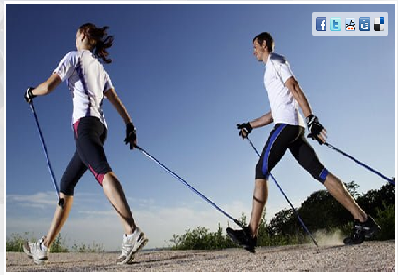 Marko Kantaneva demonstrujący poprawny sposób uprawiania nordic walking.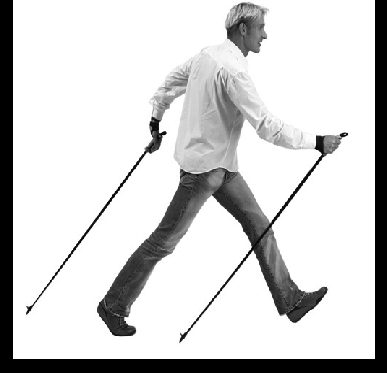 Popularność Nordic Walkingu wynika w dużej mierze z faktu, że jest to sport właściwie  dla każdego .Może być uprawiany przez kobiety, mężczyzn, dzieci i młodzież. To aktywność zalecana wszystkim niezależnie od wieku. Nordic Walking nie obciąża stawów i doskonale wzmacnia mięśnie naszego ciała. Podczas marszu z kijkami:Rozwija się i wzmacnia wytrzymałość ramion.Wzmacniane są mięśnie całego ciała.Kształtowana jest poprawna postawa.Spala się znacznie więcej kalorii niż podczas tradycyjnego marszu.Nie obciąża się stawów, co jest bardzo ważne dla osób starszych i tych, które mają kłopoty z kolanami, biodrami czy kręgosłupem oraz ludziom młodym, którzy  czasami odczuwają już jakieś dolegliwości.Do rozpoczęcia przygody z tą aktywnością fizyczną potrzebujesz wygodnego sportowego stroju, sportowych butów oraz kijków. Na początku mogą być to podstawowe modele lub nawet jakiekolwiek inne kijki ,które macie w domu.Jak dobrać długość kijków do nordic walking?Jeśli wybraliśmy już najlepszy dla nas model kijów, to następnym i właściwie najważniejszym krokiem, będzie dobór odpowiedniej ich długości. W ofercie znajdziemy zazwyczaj rozmiary kijów występujących w długościach co 5 cm, a więc np. 110, 115 czy 120 cm. Producenci, co prawda, określają, jakie kije dobrać do danego wzrostu, jednak warto sprawdzić to również samemu. W doborze właściwej długości pomoże nam prosty wzór: wysokość ciała (w cm) x 0,66. Jeśli otrzymana wartość znajduje się pomiędzy dwoma dostępnymi długościami, to wybieramy tę krótszą. Poza tym otrzymaną wartość zawsze zaokrąglamy w dół do najbliższej dostępnej opcji.Rosnąca popularność tej dyscypliny sprawiła, że rozgrywane są w niej zawody na różnych dystansach i dla różnych grup wiekowych. Także w naszym mieście, często organizowane są  one przy okazji różnych imprez biegowych .Jeśli tylko sytuacja wróci do normy, może ktoś z Was będzie miał  ochotę wziąć w nich udział .Poniżej krótki film promujący Nordic Walking  z pięknymi widokami z naszego miasta.https://www.youtube.com/watch?v=TP7EP8k0Coo&feature=emb_titleA tutaj krótki film z prawidłową techniką Nordic Walking. https://www.youtube.com/watch?v=vNnDS7JrsQwFilm poniżej zademonstruje Wam podstawowe błędy popełniane podczas marszu z kijkami.https://www.youtube.com/watch?v=qo8ytYb7cGcMasz kijki w domu?- jakiekolwiek. Zatem do dzieła! Zapraszamy i zachęcamy Was do podzielenia się z nami Waszymi zdjęciami podczas tej aktywności ruchowej. Mamy przecież wokół tyle pięknych  terenów.POWODZENIA!